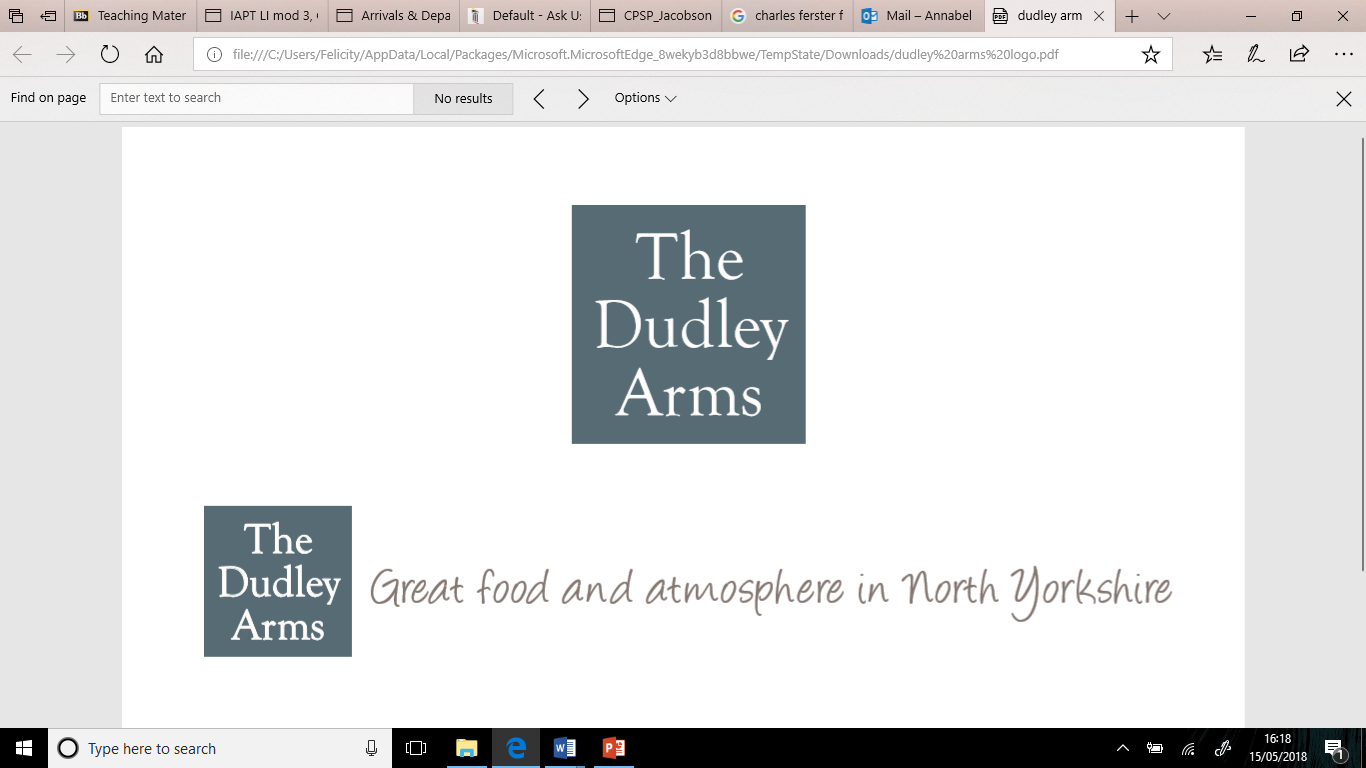 Table D’hote Menu £15.75
served Monday - Thursday1st courseDudley Flowering Onion to share with BBQ dip2nd courseHomemade Chicken Liver Pate, Toast & Redcurrant Jelly 
Freshly prepared Soup of the Day
Deep Fried Brie, Cranberry Drizzle 
Spicy Battered Potato Wedges, Mango Dip3rd courseChargrilled English Rump Steak, House Salad & Homemade Chips £2.50 extra
Oven Roast Cod, Light Cheese Sauce & Peas
Roast Garlic Chicken, Crushed New Potato’s
Venison Casserole, Mashed Potato
Vegetable Lasagne & House salad 4th courseLemon Tart
Hot Chocolate Fudge Cake & Vanilla Ice-Cream
Summer Fruit Pavlova
Sticky Toffee Sundae

SidesChips £1.50
House Salad £1.50
Vegetables £1.50
New Potatoes £1.50
Au Poivre, Diane Or Dijon Sauce £2.95
Sweet Potato Fries £2.25
Coleslaw £1.50